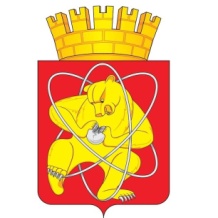 Городской округ «Закрытое административно – территориальное образование Железногорск Красноярского края»АДМИНИСТРАЦИЯ ЗАТО г. ЖЕЛЕЗНОГОРСКПОСТАНОВЛЕНИЕ         12.05.2023                                                                                                                                     № 877г. ЖелезногорскОб отмене постановлений Администрации ЗАТО г. Железногорск В соответствии с частью 17 статьи 161 Жилищного кодекса Российской Федерации, постановлением Правительства Российской Федерации от 21.12.2018 № 1616 «Об утверждении Правил определения управляющей организации для управления многоквартирным домом, в отношении которого собственниками помещений в многоквартирном доме не выбран способ управления таким домом или выбранный способ управления не реализован, не определена управляющая организация, и о внесении изменений в некоторые акты Правительства Российской Федерации», в связи с заключением договора управления многоквартирным домом, руководствуясь Уставом ЗАТО Железногорск,  ПОСТАНОВЛЯЮ:1. Отменить постановление Администрации ЗАТО г. Железногорск от 09.09.2022 № 1835 «Об определении управляющей организации для управления многоквартирным домом, расположенным по адресу: Красноярский край, ЗАТО Железногорск, г. Железногорск,                                     ул. Комсомольская, д. 1».2. Отменить постановление Администрации ЗАТО г. Железногорск от 09.09.2022 № 1841 «Об определении управляющей организации для управления многоквартирным домом, расположенным по адресу: Красноярский край, ЗАТО Железногорск, г. Железногорск,                                       ул. Комсомольская, д. 2».3. Отменить постановление Администрации ЗАТО г. Железногорск от 09.09.2022 № 1840 «Об определении управляющей организации для управления многоквартирным домом, расположенным по адресу: Красноярский край, ЗАТО Железногорск, г. Железногорск,                                    ул. Комсомольская, д. 4».4. Отменить постановление Администрации ЗАТО г. Железногорск от 09.09.2022 № 1839 «Об определении управляющей организации для управления многоквартирным домом, расположенным по адресу: Красноярский край, ЗАТО Железногорск, г. Железногорск,                                       ул. Комсомольская, д. 8».5. Отменить постановление Администрации ЗАТО г. Железногорск от 09.09.2022 № 1837 «Об определении управляющей организации для управления многоквартирным домом, расположенным по адресу: Красноярский край, ЗАТО Железногорск, г. Железногорск,                                      ул. Комсомольская, д. 10».6. Отменить постановление Администрации ЗАТО г. Железногорск от 09.09.2022 № 1844 «Об определении управляющей организации для управления многоквартирным домом, расположенным по адресу: Красноярский край, ЗАТО Железногорск, г. Железногорск,                                     ул. Комсомольская, д. 14».7. Отменить постановление Администрации ЗАТО г. Железногорск от 17.08.2022 № 1664 «Об определении управляющей организации для управления многоквартирным домом, расположенным по адресу: Красноярский край, ЗАТО Железногорск, г. Железногорск, Поселковый проезд, д. 4».8. Отменить постановление Администрации ЗАТО г. Железногорск от 17.08.2022 № 2547 "О внесении изменений в постановление Администрации ЗАТО г. Железногорск от 17.08.2022 № 1664 «Об определении управляющей организации для управления многоквартирным домом, расположенным по адресу: Красноярский край, ЗАТО Железногорск, г. Железногорск, Поселковый проезд, д. 4»".9. Отменить постановление Администрации ЗАТО г. Железногорск от 30.09.2022 № 2015 «Об определении управляющей организации для управления многоквартирным домом, расположенным по адресу: Красноярский край, ЗАТО Железногорск, г. Железногорск, ул. Свердлова,                                      д. 61».10. Отменить постановление Администрации ЗАТО г. Железногорск от 17.08.2022 № 1658 «Об определении управляющей организации для управления многоквартирным домом, расположенным по адресу: Красноярский край, ЗАТО Железногорск, г. Железногорск, ул. Северная,                        д. 16».11. Отменить постановление Администрации ЗАТО г. Железногорск от 23.09.2022 № 1949 «Об определении управляющей организации для управления многоквартирным домом, расположенным по адресу: Красноярский край, ЗАТО Железногорск, г. Железногорск, ул. Толстого,              д. 9».12. Управлению внутреннего контроля Администрации ЗАТО г. Железногорск (В.Г. Винокурова) довести настоящее постановление до сведения населения через газету «Город и горожане».13. Отделу общественных связей Администрации ЗАТО                         г. Железногорск (И.С. Архипова) настоящее постановление на официальном сайте Администрации ЗАТО г. Железногорск в информационно-телекоммуникационной сети «Интернет».14. Контроль над исполнением настоящего постановления оставляю за собой.15. Настоящее постановление вступает в силу после его официального опубликования.Глава ЗАТО г. Железногорск                                                        Д.М. Чернятин